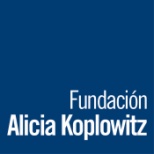 FUNDACIÓN Fundación Alicia Programa AYUDAS A  Y NEUROCIENCIAS DEL NIÑO Y EL ADOLESCENTECONVOCATORIA AÑO ------    INFORME FINALA.-	MEMORIA(Resumen de los resultados del Proyecto, en relación con los objetivos propuestos. En caso de resultados fallidos, indíquense las causas).(Máximo 2 hojas).B.-	RESULTADOS, CIENTÍFICOS Y TECNOLÓGICOS, MÁS SIGNIFICATIVOS ALCANZADOS EN EL PROYECTO(Máximo 20 líneas).C.-	CARÁCTER DE LOS RESULTADOS DEL PROYECTO(Señalar hasta dos opciones).D.-	RESULTADOS DEL PROYECTOE.-	TRANSFERENCIA DE RESULTADOS Y DE TECNOLOGÍA1.-	Relaciones con el Sector industrial que han dado lugar a transferencia de resultados.2.-	Relaciones con las Administraciones Públicas o con otros sectores socioeconómicos que han dado lugar a transferencia de resultados.3.-	Existencia de resultados potencialmente transferibles al entorno socio–económico (indicar si están o no protegidos y qué actividad adicional sería necesaria para conseguir su transferencia real).4.-	El Proyecto ha dado lugar a:F.-	VINCULACIÓN DEL PROYECTO A PROGRAMAS INTERNACIONALES (Indicar: programa, duración, Centros extranjeros involucrados, tipo de cooperaciónG.-	RESUMEN DE GASTOS DEL PROYECTO (Indicar el gasto real realizado)	Se acompañará certificado del gasto extendido por el centro gestor1.- GASTOS DE PERSONAL (justificar brevemente su participación en el proyecto)2.- MATERIAL INVENTARIABLE (breve descripción de los equipos y necesidad de los mismos para el proyecto)3.- MATERIAL FUNGIBLE4.- VIAJES Y DIETAS (indicar para qué actividad, congreso, curso se ha desplazado, conJustificante de asistencia, copia de abstract etc ) Si aparece en el apartado 6 no es necesario aportarlo de nuevo5.- OTROS GASTOS (inscripciones de congresos, postres, mensajería etc)TOTAL GASTOS DEL PROYECTOH.-	INDICAR SI HA HABIDO ALGUN CAMBIO DE PERSONAL RESPECTO DEL EQUIPO DE INVESTIGACION SOLICITANTE, JUSTIFICANDO Y EXPLICANDO DICHO CAMBIOFIRMA DEL IP Y DE  LOS MIEMBROS DEL EQUIPOEn                         , a ______ de __________________________ de _______DATOS DEL PROYECTONOMBRE DEL I.P.:TÍTULO DEL PROYECTO:CENTRO DE REALIZACIÓN:TEÓRICOSTEÓRICO - PRÁCTICOSPRÁCTICOSDE INMEDIATA APLICACIÓN CLINICATesis Doctorales	Número 	Artículos Científicos en Revistas	Españolas (número) 	 	Extranjeras (número) 	Artículos de divulgación en revistas	Españolas (número) 	 	Extranjeras (número) 	Artículos de revisión en revistas	Españolas (número) 	 	Extranjeras (número) 	Libros, capítulos de libros y monografías	Ediciones Españolas (número) 	 	Ediciones Extranjeras (número) 	Conferencias en Congresos (por invitación)	Nacionales (número) 	 	Internacionales (número) 	Patentes y otros títulos de propiedad industrial	Registrados (número) 	 	En explotación (número) 		En España (número) 		En el extranjero (número) 	1.-	TESIS DOCTORALES REALIZADAS TOTAL O PARCIALMENTE EN EL PROYECTO Indicar: Título, nombre del doctorando, Universidad, Facultad, fecha de comienzo, fecha de lectura, calificación y Director.2.-	ARTÍCULOS CIENTÍFICOS EN REVISTAS (Adjuntar Separatas)Indicar: Autor(es), título, referencia de la publicación.3.-	ARTÍCULOS DE DIVULGACIÓN EN REVISTAS (Adjuntar Separatas)Indicar: Autor(es), título, referencia de la publicación.4.-	ARTÍCULOS DE REVISIÓN (Adjuntar Separatas)Indicar: Autor(es), título, referencia de la publicación.5.-	LIBROS, CAPÍTULOS DE LIBROS Y MONOGRAFÍAS(Adjuntar Separatas)Indicar: Autor(es), título, referencia de la publicación.6.-	CONFERENCIAS EN CONGRESOS, SIMPOSIOS Y REUNIONES (Adjuntar Abstract)Indicar: Autor(es), nombre del Congreso, lugar de celebración y año.7.-	PATENTES Y OTROS TÍTULOS DE PROPIEDAD INDUSTRIALIndicar: Autor(es), título, registro, entidad titular de , año, países, clase.SÍ  (Especificar)NOSÍ  (Especificar)NOSÍ  (Especificar)NOPROYECTOS PETRISÍ, referencia:NOPROYECTOS CONCERTADOSSÍ, referencia:NOCONTRATOS DE INVESTIGACIÓNSÍ, indicar número y cuantía:NO	PERSONAL CONTRATADO	Euros.	PERSONAL CONTRATADO	Euros.Total ……………….	MATERIAL	Euros.	MATERIAL	Euros.Total ……………….	MATERIAL	Euros.	MATERIAL	Euros.Total ……………….	PERSONA DESPLAZADA	DIETA	Euros.	PERSONA DESPLAZADA	DIETA	Euros.Total ……………….	GASTO	DESCRIPCIÓN	Euros.	GASTO	DESCRIPCIÓN	Euros.Total ……………….	TOTAL 	NOMBREFIRMA